DAN - die anderen Nachrichten 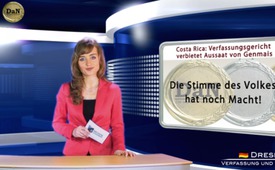 Costa Rica: Verfassungsgericht verbietet[...] Aussaat von Genmais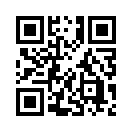 Auf der Grundlage eines Pflanzenschutzgesetzes  hatte  die „nationale  Kommission  für Biosicherheit“ in  Costa  Rica entschieden ...Auf der Grundlage eines Pflanzenschutzgesetzes
hatte die
„nationale Kommission für
Biosicherheit“ in Costa Rica
entschieden, die gentechnisch
veränderten Maissorten (MON-
88017, MON-603 und MON-
89034) des Saatgutkonzerns
„Monsanto Delta & Pine Semillas“
in Costa Rica zuzulassen.
Verschiedene Organisationen
haben nun eine Klage
eingereicht, welche die Verfassungsmäßigkeit
dieses Gesetzes
in Frage stellt. In der
Klageschrift wird angezweifelt,
ob das Gesetz das Recht
auf eine gesunde und ökologisch
ausgeglichene Umwelt
respektiert. Außerdem wären
der Öffentlichkeit nicht ausreichend
Beteiligungsrechte eingeräumt
worden.
Am 1. Februar 2013 nahm das
höchste Gericht Costa Ricas
die Klage an – dadurch gibt es
nun eine einstweilige Verfügung,
die bis zum Ende der
gerichtlichen Prüfung die Aussaat
genveränderten Saatguts
in Costa Rica verbietet. Die
Stimme des Volkes hat also
durchaus noch Macht!
Die Gentechnik-kritische Bewegung
Costa Ricas hat durch
dieses Moratorium Zeit gewonnen,
um weiter gegen die
Pläne der internationalen Gentechnikkonzerne
zu mobilisieren.von OriginaltextQuellen:Originaltext, „Zeitenschrift“, Ausgabe 75/2013 http://amerika21.de/2013/02/77369/genmais-costaricaDas könnte Sie auch interessieren:#DaN - Die anderen Nachrichten - www.kla.tv/DaNKla.TV – Die anderen Nachrichten ... frei – unabhängig – unzensiert ...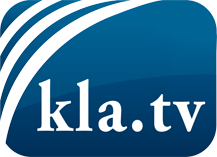 was die Medien nicht verschweigen sollten ...wenig Gehörtes vom Volk, für das Volk ...tägliche News ab 19:45 Uhr auf www.kla.tvDranbleiben lohnt sich!Kostenloses Abonnement mit wöchentlichen News per E-Mail erhalten Sie unter: www.kla.tv/aboSicherheitshinweis:Gegenstimmen werden leider immer weiter zensiert und unterdrückt. Solange wir nicht gemäß den Interessen und Ideologien der Systempresse berichten, müssen wir jederzeit damit rechnen, dass Vorwände gesucht werden, um Kla.TV zu sperren oder zu schaden.Vernetzen Sie sich darum heute noch internetunabhängig!
Klicken Sie hier: www.kla.tv/vernetzungLizenz:    Creative Commons-Lizenz mit Namensnennung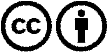 Verbreitung und Wiederaufbereitung ist mit Namensnennung erwünscht! Das Material darf jedoch nicht aus dem Kontext gerissen präsentiert werden. Mit öffentlichen Geldern (GEZ, Serafe, GIS, ...) finanzierte Institutionen ist die Verwendung ohne Rückfrage untersagt. Verstöße können strafrechtlich verfolgt werden.